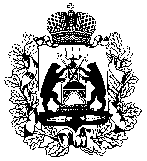 Российская ФедерацияНовгородская областьТЕРРИТОРИАЛЬНАЯ ИЗБИРАТЕЛЬНАЯ КОМИССИЯВАЛДАЙСКОГО РАЙОНАПОСТАНОВЛЕНИЕО назначении в составы участковых избирательных комиссий   № 302, № 318, № 322, № 323, № 324  В  соответствии с пунктом 11 статьи 29 Федерального закона от 12 июня 2002 года № 67-ФЗ «Об основных гарантиях избирательных прав и права на участие в референдуме граждан Российской Федерации», пунктом 27 Порядка формирования резерва составов участковых избирательных комиссий и назначения нового члена участковой избирательной комиссии из резерва составов участковых избирательных комиссий, утвержденным постановлением Центральной избирательной комиссии Российской Федерации от 5 декабря 2012 года № 152/1137-6, Методическими рекомендациями о порядке формирования территориальных избирательных комиссий, избирательных комиссий муниципальных образований, окружных и участковых избирательных комиссий, утвержденными постановлением Центральной избирательной комиссии Российской Федерации от 17 февраля 2010 года № 192/1137-5, постановлением Избирательной комиссии Новгородской области от 08 апреля 2022 года № 8/7-7 «О внесении изменений в резерв составов участковых комиссий Валдайского района» и  в связи с прекращением полномочий членов участковых избирательных комиссий Валдайского района № 302, № 318, № 322, № 323, № 324 с правом решающего голоса (постановления Территориальной избирательной комиссии Валдайского района № 24/1-4 от 03.03.2022, № 27/1-4 от 29.04.2022),  Территориальная избирательная комиссия Валдайского районаПОСТАНОВЛЯЕТ:1. Назначить: -  членом  участковой избирательной комиссии № 302 Бочарову Марину Николаевну, предложенную собранием избирателей по месту работы, из резерва составов участковых комиссий № 301-310;- членом  участковой избирательной комиссии № 318 Игнатову Татьяну Ивановну, предложенную собранием избирателей по месту жительства, из резерва состава участковой комиссии № 318;- членом  участковой избирательной комиссии № 322 Подову Татьяну Владимировну, предложенную собранием избирателей по месту жительства, из резерва состава участковой комиссии № 322;- членом  участковой избирательной комиссии № 322 Фёдорову Надежду Николаевну, предложенную Валдайским местным отделением  Всероссийской политической партии «ЕДИНАЯ РОССИЯ»,  из резерва состава участковой комиссии № 322;- членом  участковой избирательной комиссии № 323 Шабанову Людмилу Анатольевну, предложенную Валдайским местным отделением  Всероссийской политической партии «ЕДИНАЯ РОССИЯ», из резерва состава участковой комиссии № 323;- членом  участковой избирательной комиссии № 323 Воронову Елену Николаевну, предложенную Региональным  отделением Социалистической политической партией «СПРАВЕДЛИВАЯ РОССИЯ – ПАТРИОТЫ – ЗА ПРАВДУ»  в Новгородской области, из резерва состава участковой  комиссии № 323;- членом  участковой избирательной комиссии № 324 Залогину Светлану Николаевну, предложенную собранием избирателей по месту жительства, из резерва состава участковой комиссии № 324.2. Выдать членам участковых избирательных комиссий с правом решающего голоса удостоверения установленного образца.3. Направить настоящее постановление в Избирательную комиссию Новгородской  области  и  в   участковые   избирательные   комиссии   № 302, № 318, № 322, № 323, № 324.  4. Разместить настоящее постановление на странице Территориальной избирательной комиссии Валдайского района официального сайта Администрации Валдайского муниципального района в информационно-телекоммуникационной сети Интернет.Председатель Территориальнойизбирательной комиссии Валдайского района                 				       О.Я. РудинаСекретарь Территориальнойизбирательной комиссииВалдайского района                                                             Е.В. Емельяноваот «11» мая  2021 года№ 28/1-4г.Валдай